Préparez un cours de FOS avec le thème donné, faites attention à tous les aspect demandé dans le Plan de Clase et aussi le niveau de vos étudiants.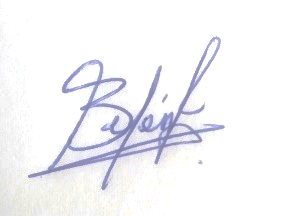 	Signature Professeur :________ _______________________________		Signature Coordinateur :_________________________________________Information GénéraleInformation GénéraleInformation GénéraleInformation GénéraleInformation GénéraleProfesseurs : Belén JijónLangue : FrançaisNiveau : A2Classe : 3eme semestre de tourismeDate : Lundi, le 01 février 2021Livre : -Objectif : Reconnaître le rôle d'un médium tourisme et voyageObjectif : Reconnaître le rôle d'un médium tourisme et voyageObjectif : Reconnaître le rôle d'un médium tourisme et voyageObjectif : Reconnaître le rôle d'un médium tourisme et voyageUnité : 1Objectif : Reconnaître le rôle d'un médium tourisme et voyageObjectif : Reconnaître le rôle d'un médium tourisme et voyageObjectif : Reconnaître le rôle d'un médium tourisme et voyageObjectif : Reconnaître le rôle d'un médium tourisme et voyagePlan de ClassePlan de ClassePlan de ClassePlan de ClassePlan de ClassePlan de ClasseRésultat d’apprentissage : Durée : Plage HorairePoint Grammatical et VocabulaireInstructions pour l’enseignantInstructions pour les élèvesType d’interactionBut5 minutes Périphrase verbale : Fréquent, être en train de + inf ; aller + inf ; venir de + infBrise glace : 5 SecondesDonner les instructions : Il faut divise le cours en deux groupes, montre aux élèves différentes images, chaque image liées au sujet et l’étudiant aura 5 secondes pour voir l’image et après il devra dire la première chose qui lui vient à l’esprit, afin que Ils disent des mots qui sont liés au sujet.Les étudiants vont voir 5 images liées au sujet et chacun aura 5 secondes pour dire ce qui leur vient à l’espritProfesseur – élève-Motivation-Réflexion10 minutesPériphrase verbale : Fréquent, être en train de + inf ; aller + inf ; venir de + infActivité déclencheure : Faire observer aux étudiants la vidéo "Le médiateur tourisme et voyage" et après, exécuter les trois visionnements :1.	Regarder la vidéo sans son, et faire des questions pour stimuler la participation active des étudiants.2.	Regarder la vidéo une deuxième fois, mais avec son, et à travers d’un jeu de mots mêlés, enseigner le nouveau vocabulaire. 3.	Présenter la vidéo une troisième fois  et vérifier si les élèves comprennent le nouveau vocabulaire.-Observer et analyser la vidéo - Répondre aux questions -comprendre le nouveau vocabulaire.Professeur – élève-Concentration-Mémoire10 minutesPériphrase verbale : Fréquent, être en train de + inf ; aller + inf ; venir de + infLisez le titre de la vidéo et posez aux élèves des questions pour savoir s'ils savent quel rôle joue cette personne.Ensuite, partage leur explication sur le sujet précité.Les élèves participent à la classe en répondant aux questions demandées par l’enseignant. -Les étudiants prêtent attention à l’explication l’enseignant.Professeur - élève-Concentration-Compréhension orale10 minutesPériphrase verbale : Fréquent, être en train de + inf ; aller + inf ; venir de + infCompléter le forum de la plateforme pour les étudiants et répondre aux questions suivantes : quel est le rôle du Médiateur Tourisme et Voyage? parce que c'est important? Pourquoi les personnes qui souhaitent voyager devraient-elles obtenir votre aide?Compléter le forum de la plateforme en répondant aux questions.Élèves-Concentration-Compréhension20 minutes Périphrase verbale : Fréquent, être en train de + inf ; aller + inf ; venir de + infPoint grammatical : Expliquez l'utilisation des différentes périphrases verbales, fréquent, être en train de + inf ; aller + inf ; venir de + inf.- Lire le document de la plateforme- Comprendre le point de grammaire Professeur - élève-Compréhension orale5 minutes Périphrase verbale : Fréquent, être en train de + inf ; aller + inf ; venir de + infComplétez une soupe de lettres avec le vocabulaire du tourisme que nous avons apprisDévelopper la production orale en répondant aux questions ci-dessusGroupe-elèves-Compréhension orale-Compréhension écriteMéthodologieRessourcesÉvaluation (Formative ou Sommative)Méthode CommunicativeInternet, ordinateur, YouTube, dictionnaire.Complétez les deux exercices pour compléter le cours de tourismePréparé par:M./Mme./Mlle.PROFESSEURRévisé par:MSc. Liliana JínezCOORDINATRICE DU DÉPARTEMENT DE FRANÇAISApprouvé par:MSc. Rommel MartínezDIRECTEUR DE LA FILIÈRE